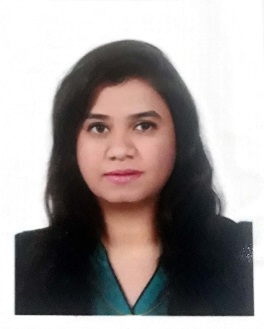 Hania (Insurance Underwriter and Banking Professional)Cert CII UK	Email: hania-394798@2freemail.com Visa Status- On Visit Visa from08th September, 2019 to 30thNovember, 2019Documents: Attested as per UAE Labour LawPROFESSIONAL SUMMARYAn initiative driven and compassionate professional with a demonstrated seven years of experience in Insurance industry and two years in Banking Industry. Having subject matter expertise in Customer policy , Banking Operations, New business in branch Accounts openings,  KYC, Regulatory reporting and Credit operations is open for new challenging roles and explore new avenues.CORE COMPETENCIESSkillsand AbilitiesCommunicationComplianceQuick LearnerAdaptabilityDecisivenessConflict ManagementIntegrityMaintaining High levels of AccuracyMeeting DeadlinesMultitaskingTeam PlayerFlexibilityTransferable SkillsEnthusiasticRisk TakingExternal awarenessCreative and InnovativeDelegationNetworking SkillCompetitiveLeadershipWork under High PressureOutgoing NatureOrganisation and Time ManagementCommitment to AchieveTECHNICAL SKILLSProficient in MS Office (Word, Excel, PowerPoint, MS Office).Graphics Designer Photoshop,3DMex,AfterEffects,Flesh Etc. Have worked on Adamjee Insurance portal (Oracle Premia) For policy making and monthly and quarterly premium check . Banking applications-Accounts data entry,Corporate and Private Banking ,SME, Priority accounts Applications, Exclusive Banking’s Internal Request systems.EDUCATIONMasters of  ( English Literature ) – Cleared in 2009from University of Pakistan.Bachelor of Science (BSC) Cleared in 2007from University of Pakistan.ACHIEVEMENTSCertified from Chartered Insurance Institute UK (CII)PROFESSIONAL WORK EXPERIENCEUAE (February, 2019- April, 2019)Understanding client needs and offering solutions and support; answering potential client questions and follow-up call questions; responding to client requests for proposals .Creating and maintaining a list/database of prospect clients; maintaining database(Salesforce, CRM, Excel, etc.) of prospective client information.Cold calling; making multiple outbound calls to potential clients; closing sales and working withclient through closing process.Meeting all quotas for cold, active, inactive calls, appointments, and interviews; meeting orexceeding annual sales goals.Maintaining a pipeline of all sales administration using CRM software.Underwriter officer– (September, 2013 – January, 2019)Supervision of Motor and Marine Cargo underwriting department.Analyzing risk proposals (Motor, Property, Marine), issuequotations and ensuring complete compliance as per company’s guidelines,.Monitoring motor insurance portfolio of assigned showrooms, leading operations team to ensure streamlined service ensuring complete compliance with company's underwriting policy.Correspondence with Insurance Companies regarding underwriting matters.(Co-Insurance).Leading negotiations with clients and brokers.Preparing Reinsurance slips and maintaining an effective liaison with Reinsurance department, Evaluating/ Negotiating Reinsurer's terms for FAC proposals.Preparing Fronting & Co-insurance documents.Reviewing and evaluating renewal business, making appropriate amendments for renewals, Ensuring subsequent follow-up & reminder for renewals and timely collection over-due premium.Coordination with corporate clients for running policies and endorsements.Coordinating with all Marketing Staff for Back office support.Advising sales staff and direct clients for covers and evaluate customer suitability for insurancecoverage.Special Task Assign from Branch Head (Administration and Others).Customer Service Representative – (October 2012 – September, 2013)As a Customer Service Executive in Customer Care for Retail Liabilities-Opened/closed accounts including Checking, Savings, Money Market, Certificates of Deposit; ordered bank supplies, ATM/debit cards; processed wire transfers, ACHs, Cashier's Checks, stop payments, loan payments and loan applications. Provided navigational assistance with online and mobile banking. Responded to customer inquiries, providing information on bank accounts, policies, products, and services.Assessed needs of customers, suggesting products and services accordingly.Researched and resolved service-related problems.Maintained customer confidentiality, privacy and security.Quickly and effectively solved customer challenges.Customer service/ relations regarding customer accounts and daily needs.Responded to customer’s enquiry calls for Savings Account, Current Account and Term and Recurring deposits.Provided assistance to regular and wealth customers for good customer service experience with the Bank and catering to all the needs of the customer for a proper solution to their problems.Performed on-line troubleshooting, identified problems and gave technical advice, filed service request and follow up on scheduling. Completing the sales targets with more ability given by the bank from time to time.Data Entry Officer (Accounts Services Unit)  (October 2012 – September, 2013)Data Entry related with Accounts Services.Coordination, feedback, follow-up with concerned department.OTHER EXPERIENCEWorked as an Graphics Designer Teacher r in an Noor Collagate Institute Pakistan. ADDITIONAL INFORMATIONLanguage Known: English, Hindi, Urdu .Nationality: PakistaniMarital Status: Single